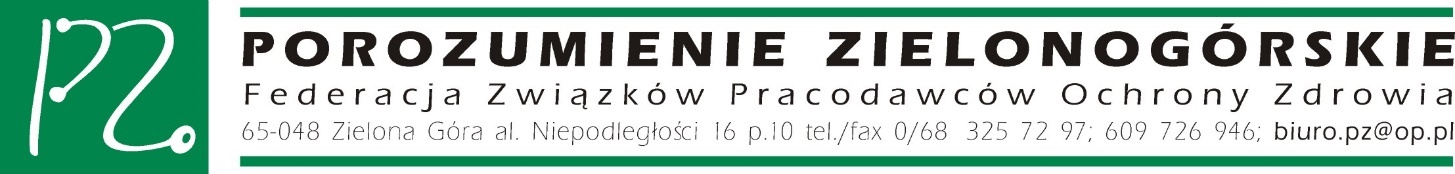 								             Zielona Góra, dn. 03.07.2019 r.BFPZ/583/07/2019Sz. P.Jadwiga EmilewiczMinister Przedsiębiorczości i TechnologiiW związku z przekazaniem do konsultacji społecznych projektu  rozporządzenia Ministra Przedsiębiorczości i Technologii zmieniającego rozporządzenie w sprawie udzielania przez Polską Agencję Rozwoju Przedsiębiorczości pomocy finansowej niezwiązanej z programami operacyjnymi  Federacja Związków Pracodawców Ochrony Zdrowia „Porozumienie Zielonogórskie” nie zgłasza uwag.Z poważaniem          Tomasz Zieliński    Wiceprezes Federacji PZ      /dokument podpisany elektronicznie/